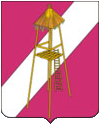 СОВЕТ СЕРГИЕВСКОГО СЕЛЬСКОГО ПОСЕЛЕНИЯКОРЕНОВСКОГО РАЙОНАРЕШЕНИЕ16 октября 2017 года									№ 192ст. СергиевскаяО внесении изменений в решение Совета Сергиевского сельского поселения Кореновского района от 04.02.2016 № 98 «Об утверждении Положения о публичных слушаниях в Сергиевском сельском поселении Кореновского района»В целях приведения нормативных правовых актов Совета Сергиевского сельского поселения Кореновского района в соответствие с действующим законодательством Совет Сергиевского сельского поселения Кореновского района  р е ш и л: 	1. Внести в решение Совета Сергиевского сельского поселения Кореновского района от 04.02.2016 № 98 «Об утверждении Положения о публичных слушаниях в Сергиевском сельском поселении Кореновского района» следующие  изменения:	1.1. пункт 1 части 1 статьи 3 изложить в следующей редакции:«1) проект устава поселения, а также проект решения Совета о внесении изменений и дополнений в данный устав, кроме случаев, когда в устав поселения вносятся изменения в форме точного воспроизведения положений Конституции Российской Федерации, федеральных законов, конституции (устава) или законов субъекта Российской Федерации в целях приведения данного устава в соответствие с этими нормативными правовыми актами;».2. Настоящее решение вступает в силу после его официального обнародования.И. о. ГлавыСергиевского  сельского  поселения Кореновского района                                                                      Е.А.Горгоцкая